ANEXO II – Lista de Verificação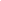 Os documentos devem ser entregues respeitando a sequência desta lista.I - Regularidade Jurídica. Atendimento aos Documentos Legais do Proponente.a) Requerimento de inscrição, preenchido e assinado, conforme modelo do ANEXO Ib) Cadastros, conforme modelo do ANEXO Ic) Cópia autenticada da Cédula de Identidade (RG) e Cadastro de Pessoa Física (CPF), do proponente, e do procurador do proponente, na hipótese do projeto ter sido firmado por este.d) Cópia autenticada do comprovante de domicílio há pelo menos 2 (dois) anos no Município de São Paulo em nome do proponente; comprovantes de IPTU, correspondência bancária, contas de água, luz, gás, telefone fixo ou contrato de aluguel de imóvel são considerados válidos; será necessário apresentar uma cópia de um comprovante atual e uma cópia de um comprovante de pelo menos 2 (dois) anos anteriores.e) Certidão Negativa de Débitos de Tributos e Contribuições Federais, com prazo de validade em vigência.f) Cópia autenticada da Carteira de Identidade Profissional do responsável técnico pelo projeto;g) Declarações solicitadas conforme modelos do Anexo IV:	g.1 Capacidade técnica, conforme modelo – 4.1.g.2 Contador Responsável, conforme modelo – 4.2, com cópia autenticada da inscrição no       Conselho Regional de Contabilidade de São Paulo, do Contador ou Técnico Contábil.	g.3 Inexistência de Impedimentos, conforme modelo – 4.3.	g.4  Ficha Limpa, conforme modelo - 4.4	g.5 Declaração sobre Menores, conforme modelo - 4.5	g.6 - Declaração de Contratação de empresas, conforme modelo - 4.6	g.7 De que não possui capacidade de atrair investimentos, conforme modelo – 4.7.	g.8 Cessão de espaço físico conforme modelo – 4.8.II – Regularidade JurídicaAtendimento aos Documentos Legais do Projeto.a) Cópia autenticada da Cédula de Identidade (RG) e Cadastro de Pessoa Física (CPF) do atleta menor de 18 anos e do responsável legal, quando o for o caso.b) Currículo que comprove efetiva atuação do proponente na área esportiva há pelo menos 2 (dois) anos.c) Declaração de intenção de patrocínio, conforme modelo do ANEXO V, de pessoa física ou jurídica, juntado os documentos solicitados, no que couber dependendo da natureza jurídica:c.1 Regularidade perante o CADIN municipal.c.2 Regularidade perante o INSS.c.3 Regularidade perante o FGTS.c.4 Certidão Negativa de Débitos de Tributos e Contribuições Federais, o que couber a natureza jurídica.c.5 Comprovante de Inscrição no CNPJ ou CPF.c.6 Comprovante de inscrição no CCM ou no CIF.d) Formulário para Apresentação de Projeto devidamente preenchido e assinado, conforme modelos do Anexo III.III. Atendimento às Exigências Formais do Projeto a) Projeto apresentado nos moldes da ferramenta disponibilizada pelo Portal 156 da Prefeitura de São Paulo, em padrões de papel A4, com páginas numeradas, rubricadas.b) Formulários para Apresentação de Projetos conforme modelo do Anexo III (3.1 a 3.6 quando couber), acompanhados dos comprovantes de pesquisa de mercado, quando couber ou solicitado;d) Currículos completos dos recursos humanos citados no projeto.e) Tradução dos documentos e informações, caso projeto em língua estrangeira.f) Outros documentos ou informações que, a juízo do proponente, permitam explicar cabalmente o projeto. g) Projeto Básico – específico para as áreas de atuação 8 – Adequação de Espaço e 9 – Adoção de CDC;h) Memorial Descritivo – específico para as áreas de atuação 8 – Adequação de Espaço e 9 – Adoção de CDC;i) Orçamento e Cronograma – específico para as áreas de atuação 8 – Adequação de Espaço e 9 – Adoção de CDC;j) Relatório Fotográfico – específico para as áreas de atuação 8 – Adequação de Espaço e 9 – Adoção de CDC;k) Requisição – específico para as áreas de atuação 8 – Adequação de Espaço e 9 – Adoção de CDC;Atenção: Ao proponente poderão ser solicitados outros documentos ou esclarecimentos. 